ISO 9001 プロセス マップ テンプレート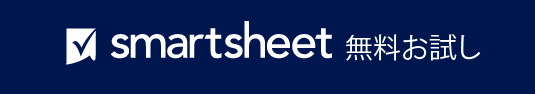 組織/団体名タイトル/制作の進捗状況に関する説明タイトル/制作の進捗状況に関する説明プロセス番号プロセス マッププロセス マップ初回発行日最終改訂日現行バージョン0.0.0ジョブ番号作業の説明作業の説明プロジェクト番号準備担当者指示/手順指示/手順名前役職責任責任署名日付主要目的主要目的レビュー実施者名前レファレンスレファレンス手順役職フォーム基準 署名図面ツール日付認定資格評価基準– 免責条項 –Smartsheet がこの Web サイトに掲載している記事、テンプレート、または情報などは、あくまで参考としてご利用ください。Smartsheet は、情報の最新性および正確性の確保に努めますが、本 Web サイトまたは本 Web サイトに含まれる情報、記事、テンプレート、あるいは関連グラフィックに関する完全性、正確性、信頼性、適合性、または利用可能性について、明示または黙示のいかなる表明または保証も行いません。かかる情報に依拠して生じたいかなる結果についても Smartsheet は一切責任を負いませんので、各自の責任と判断のもとにご利用ください。